                          DEMANDE D’ADHESION*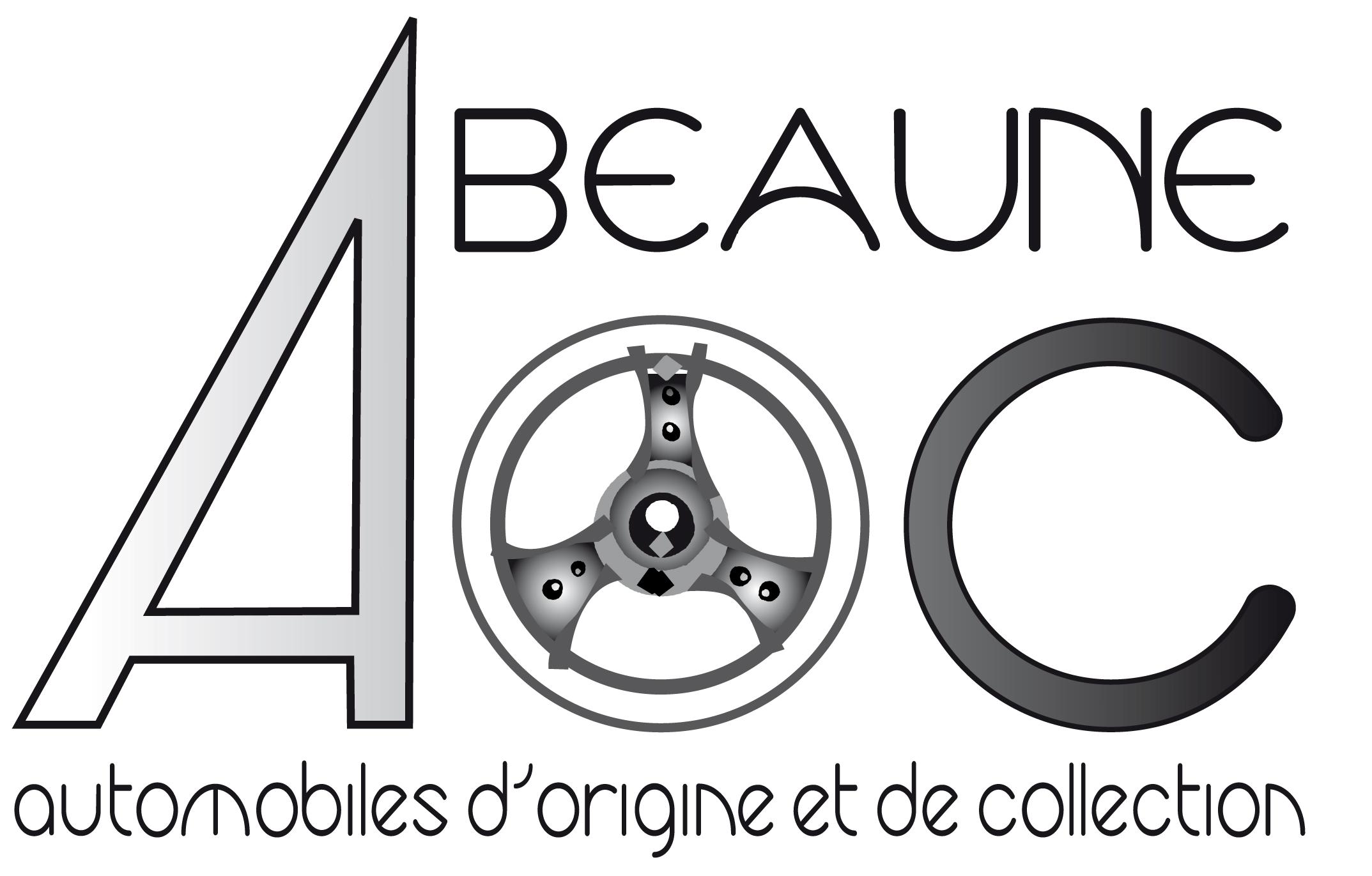 NOM : PRENOM : DATE ET LIEU DE NAISSANCE :NATIONALITE :PROFESSION :TELEPHONE :  Portable :domicile :ADRESSE  : E-MAIL :JE SUIS INTERESSE PAR : VEHICULES :Montant de la cotisation : 50 €Règlement : - chèque	              - espècesou par virement :BPBFC Beaune Cent Vignes:FR76 1080 7004 9362 2213 0236 774* sous réserve d’acceptation par le bureau Date :							Signature :  Formulaire à renvoyer à notre trésorier: Patrice COFFE - 7, rue de Citeaux - 21190 MEURSAULTOuiNonSorties, promenades, concentration Rallyes historiques : - Régularité- VHCCircuits :                    - Sorties libres non chronometréesMARQUEMODELEANNEE